צוות השכלה גבוהה / אור יהודהתקציר התוכנית: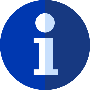 צוות שמטרתו לקדם את תחום ההשכלה הגבוהה במגוון היבטים ברשות. החל מגיוס צעירים לייעוץ לימודים פרטני והמשך בהפקת פרויקטים ואירועים עירוניים, להגברת המודעות וחשיבות ההשכלה והנגשת השכלה גבוהה לאוכלוסיות מוחלשות. במסגרת הפרויקט אנו מקדמים צעירים בעלי מוטיבציה ומעורבות יתרה ברשות, לטובת קידום נושא ההשכלה בעיר. צעירים בני מקום מקדמים צעירים שנמצאים בצומת דרכים בנושא ההשכלה מתוך ניסיון החיים שלהם והתובנות שהם רכשו לאורך דרך. המלגאים מבצעים במסגרת תפקידם:שיחות טלפון לצעיריםגיוס צעיריםתמיכה בצעירים שמתלבטים לגבי כניסה לאקדמיההפקת אירועים (בניית פרסום, שיווק ברשתות החברתיות, טלפונים, הצעות מחיר ועוד)משימות בק אופיסמטרות: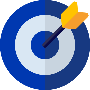 קידום צעירים לרכישת השכלה גבוהההעצמת מלגאיםקהל היעד: 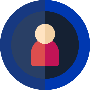 קהל היעד העיקרי: צעירי אור יהודה שאינם בעלי תואר ראשוןקהל היעד המשני: בני המשפחה והחברים של הצעירים המקבלים הכוונה וייעוץ מאותם מלגאיםמספר מלגאים מעורבים: 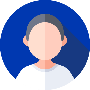 חמישה מלגאים ייעודיים לנושא רקע וידע ייחודיים של המלגאים המעורבים: 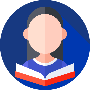 סטודנטים במגוון תחומי לימוד צעירים בני מקום בעלי תודעה חברתית מפותחתאנשים חברותיים כושר מנהיגותיכולת ורבלית תקציב שנתי נדרש: 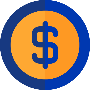 נדרש תקציב עבור:מימון הרצאות וסדנאות הכנה לאקדמיה כיבודהסעותמנטורינגצעדים/שלבים עיקריים ליישום התוכנית: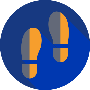 אוקטובר-נובמבר: ראיונות, גיבוש קבוצת מלגאים, מפגש היכרות, חזון התוכנית, חלוקת עבודה לצוות ובניית תוכנית שנתית כלליתדצמבר-ינואר: חודש מכינות והשלמת בגרויות, קורס פסיכומטרי במרכז צעיריםפברואר-מרץ: ערבי חשיפה למקצועות הלימוד השונים, שיחות עם אנשי מקצוע, סיור בעולם ההייטק, סיורים במוסדות לימודאפריל-מאי: היערכות כלכלית, הנגשת מלגותיולי: סיכום שנת פעילות, הפקת לקחים והתכוונות לשנת הפעילות הבאהתהליכי ניהול והפעלת המלגאים: 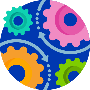 מיון המלגאים: למלגאים נערכים ראיונות אישיים, שמטרתם לבחון האם לסטודנטים יש ראש גדול, תחושת שליחות, תשוקה לעולם החברתי.הכשרה למלגאים: המלגאים עוברים תהליך של מנטורינג קבוצתי שמטרתו להעצימם על מנת להוות גורם משפיע על צעירים אחרים בעירתהליכי ניהול שוטפים: רכזת השכלה במרכז הצעירים מנהלת את המלגאים. מתקיים מפגש קבוצתי דו-שבועי שכולל מנטורינג או תכנון ויציאה לפעולה על סמך המשימות הקרובות לביצועסיום שנה: מתקיים מפגש סיכום שנה מפורט, במטרה לשמר אותם לשנת פעילות נוספתמפתחות להצלחה ביישום התוכנית: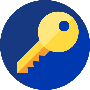 מיקום לפעילותגיבוש הקבוצה! שהם יהיו קודם כל חברים לפני שהם מלגאיםחיבור לחזון ולרעיוןתכנית העצמה למלגאיםפרטי איש קשר להעמקה ולמידה נוספת: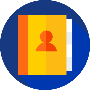 הדר ברזן055-5575-894hadarb@or-ye.org.il